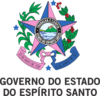 GOVERNO DO ESTADO DO ESPÍRITO SANTO SECRETARIA DE ESTADO DE DIREITOS HUMANOSANEXO IV - DECLARAÇÃO DE ACEITAÇÃO E CIÊNCIA DOS TERMOS DO EDITAL IDENTIFICAÇÃO DO EDITALIDENTIFICAÇÃO DO PROPONENTEIDENTIFICAÇÃO DA PRÁTICAPelo presente instrumento, eu 	(nome  completo), RG nº 			e CPF nº 			, na	qualidade	de	representante	da	instituição 	(nome da Instituição), inscrito com a prática 		(nome da prática), declaro aceitação e ciência dos termos do Edital nº 02/2021 – Edital INOVA/AFRO - I Prêmio de Boas Práticas em Promoção da Igualdade Racial do Estado do Espírito Santo, realizado pela Secretaria de Estado de Direitos Humanos- SEDH, assim como declaro  ter conhecimento da premiação a que está concorrendo esta prática. 	, 	de 	de 20 	Assinatura